Koronavirus u BiH, 16.11.2020. (12:54)WHO Coronavirus Disease (COVID-19) DashboardData last updated: 2020/11/16, 2:59pm CETWHO Coronavirus Disease (COVID-19) DashboardData last updated: 2020/11/16, 2:59pm CET ili ?Pregled/usporedbu trenutnog i dosadašnjeg kumulativnog broja inficiranih, oporavljenih i umrlih možete pogledati na sljedećim linkovima:WHO Coronavirus Disease (COVID-19) DashboardJohns Hopkins Coronavirus Resource Center (CRC) 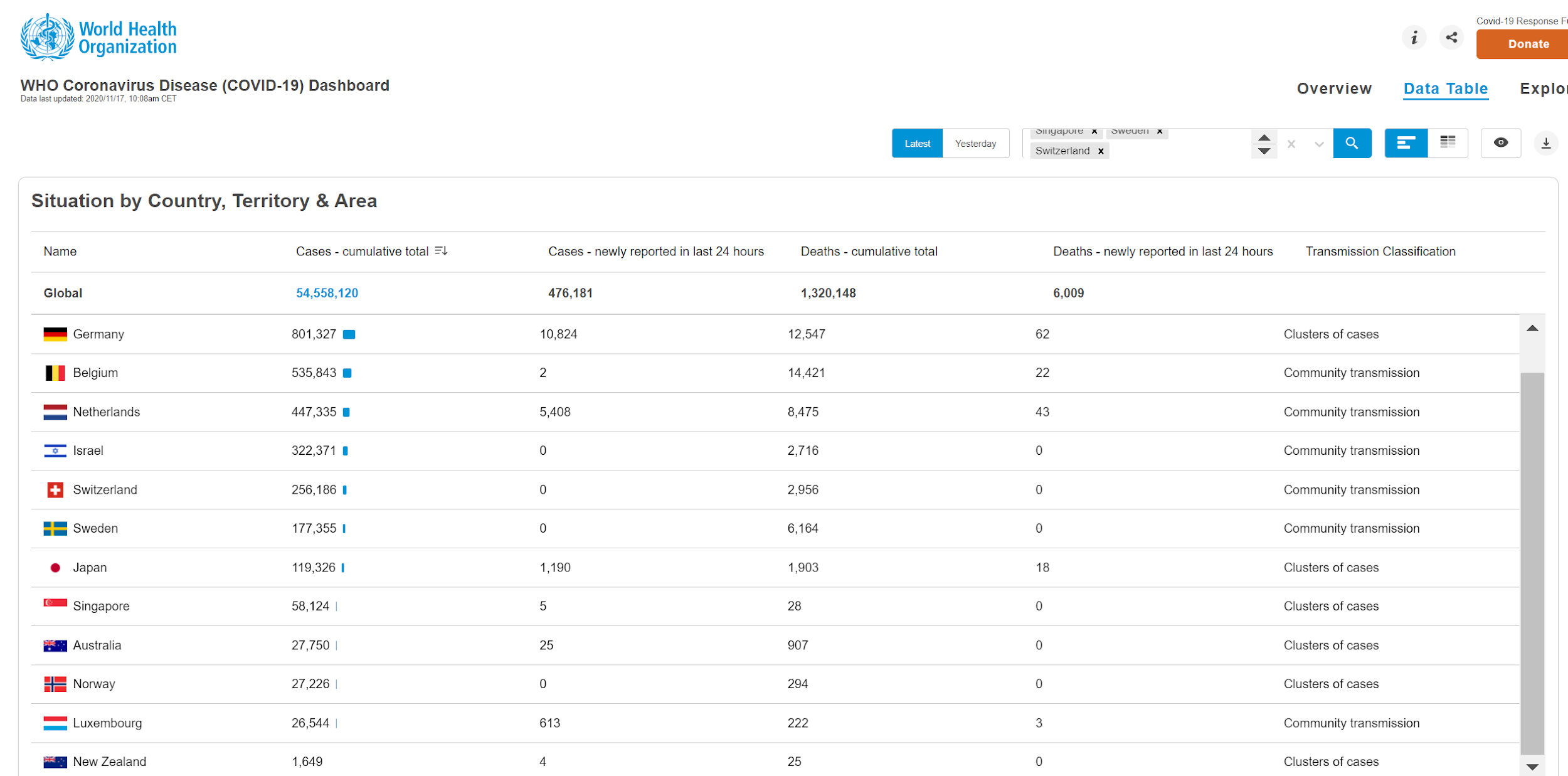 Pregled stanja u nekim od zemalja koje prema Legatum institutu u Londonu imaju najbolji zdravstveni sistemCOVID-19 u BiHBroj inficiranih/ kumulativni ukupni brojOporavljeniUmrli/kumulativni ukupni brojBosna i Hercegovina72.68538.0031.973Federacija BiH46.09227.2291.189Republika Srpska25.45610.294733Brčko Distrikt1.13748051COVID-19 u zemljama regiona Broj inficiranih/ kumulativni ukupni brojUmrli/kumulativni ukupni brojBosna i Hercegovina71,9591,898Slovenija55,042511Sjeverna Makedonija47,05024Srbija84,5681,009Hrvatska84,2061,049Crna Gora27,118391Albanija27,830623COVID-19 u pojedinim državamaBroj inficiranih/ kumulativni ukupni brojUmrli/kumulativni ukupni brojUjedinjeno kraljevstvo1,369,32251,934Švedska177,3556,164Njemačka 801,32712,547Italija 1,178,52945,229Francuska1,945,46844,215Španija1,458,59140,769SAD 10,796,432243,758Novi Zeland1,64925